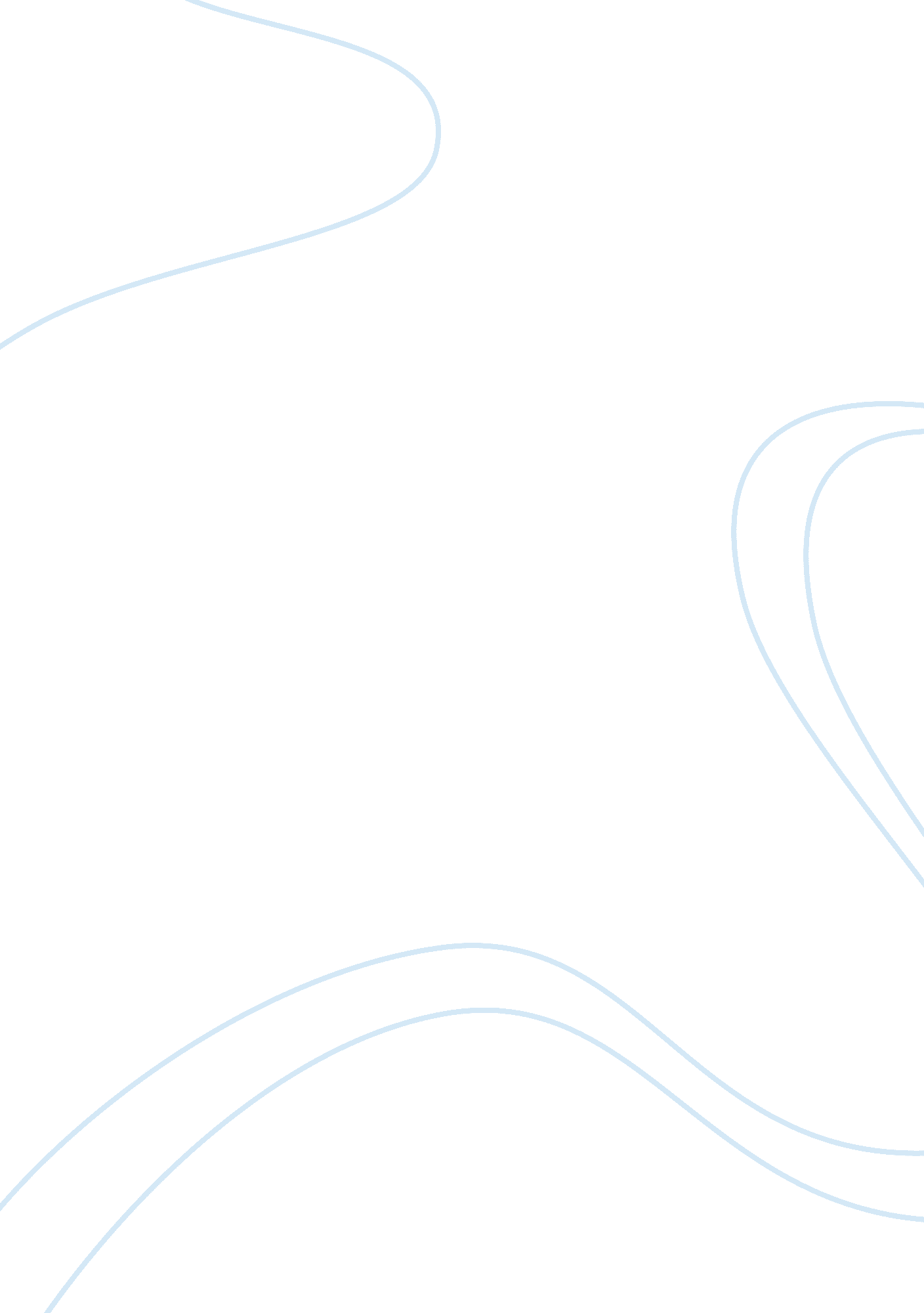 One malaysia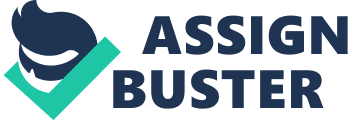 Since Datuk Seri Najib Tun Abdul Razak became the sixth Prime Minister, he introduced a concept of solidarity, which is One Malaysia. It is not a new concept. In fact, he states that it is the goal of national unity envisioned by past prime ministers of this nation with a different approach and method according to the current condition of the world. In the other words, he updated the concept which is brought by the previous Malaysian leaders. The Prime Minister also states that the 1 Malaysia concept is the guideline on how to achieve bangsa Malaysia, which translates into English as a “ Malaysian race”. Nowadays, certain of Malaysian citizens sort theirselves according by their races. Thus, it will lacerate the solidarity and create a gap between races. Furthermore, some of our people are only socialize with their own race and they were unlikely to be friendly to the other races. These factors are also adapted into our local economy sectors. For an example, The Chinese employer will only hire chinese employees to work in their company. As a result, Chinese are now dominating the commercial fields in Malaysia. Plus, it also caused other race such as Malay and Indian to have less opportunity to work in this field. Besides, it also causes our country become divisible and are not completely united. With this One Malaysia concept, it helps to terminate this bad perspective and reunite the human races in Malaysia. This idea consists of two aspects, the application of solidarity and the application of aspiration values. Firstly, the definition of the application of solidarity is to unite all of the Malaysia citizen to become a single race, called Malaysian. Secondly, the application of aspiration values defined to apply a certain values to Malaysian such as integrity, loyalty, determined etc. According to source, there are three core elements listed in the primary aspect of One Malaysia that is mutual acceptance amongst the races, Nationalism based on principles of the Federation Constitution and the Rukunegara and social justice. Approximately, it might take a long time or at least 20 years to achieve the vision. However, one of the opponents, DAP, concludes that the objective of One Malaysia is the same as the DAP main objective. Plus, one of its objectives is to establish a social democratic government based on “ a Malaysian Malaysia concept by forging Malaysian race with universal moral values”. Besides D. A. P, other parties also assumed that the Prime Minister is trying to imitates one of the Asian leader, Dr Sun Yat Sen. He were also created a the Three Principle of the People, which are also known as San-Min Doctrine. It consists basically of three principles being Minzu (nationalism), Minquan (politics and governance) and Minshing (social welfare or justice). As we can see, it is obviously looks rather similar if we compare it with the three elements of the primary aspect of One Malaysia. The second aspect our beloved Prime Minister highlights are the eight elements needed in any society that wants to achieve and excel are also considered as a non-original statement since he’s promoting Lim Guan Eng’s CAT policy, W. Chan Kim and Renee’ Mourbogne’s Blue Ocean Strategy and even Tun Dr Mahathir Mohamad’s 1982 policy of Bersih, Cekap dan Amanah. But no matter what, One Malaysia's vision is still need to be fulfilled to achieve the main target. Plus, it is not a big issue and furthermore, certain values are required for this vision and it is possible if One Malaysia contains the same values from the other ideologies. There is a lot of benefits that we can obtained if it achieved its goals. According to sources, our beloved Prime Minister, said that huge projects will be on progress if One Malaysia is achieving its target. One of the projects is to raise Kuantan as a special economic zone (SEZ), by build two seaports, two airports and focusing on high technology, knowledge-based activities and the services sector that will emerge in the peninsula's east coast by year 2020. Adds him, the zone is the first of its kind in this country and will cover an area of 25km by 140km. Moreover, it aims to bring in RM90 billion worth of investments and create 220, 000 jobs by year 2020, adding that it would attract investments to the east coast economic corridor (ECER) and was part of the new economic model that his administration has promised for a fairer distribution of the nation's wealth. To gain One Malaysia reaches its virtue, Prime Minister has decided to make One Malaysia to become an influential brand by promoting local commercial enterprises that excels the concept. The One Malaysia logo is expected to be widely used by ministries and local companies to signify support for the One Malaysia concept and principles behind the " People First, Performance Now" ideals. Psychologically, the One Malaysia spirits will be applied to the local consumers by using its logo on our local products. At the same time, the Prime Minister introduced the Key Performance Indicators (KPI) to ensure Government leaders are more committed in serving the people. Conclusion, we as a Malaysian citizen have to tolerate with each other to make the One Malaysia vision become reality. 